Дисципліна "Патоморфологія та патфізіологія", спеціальність "Акушерська справа"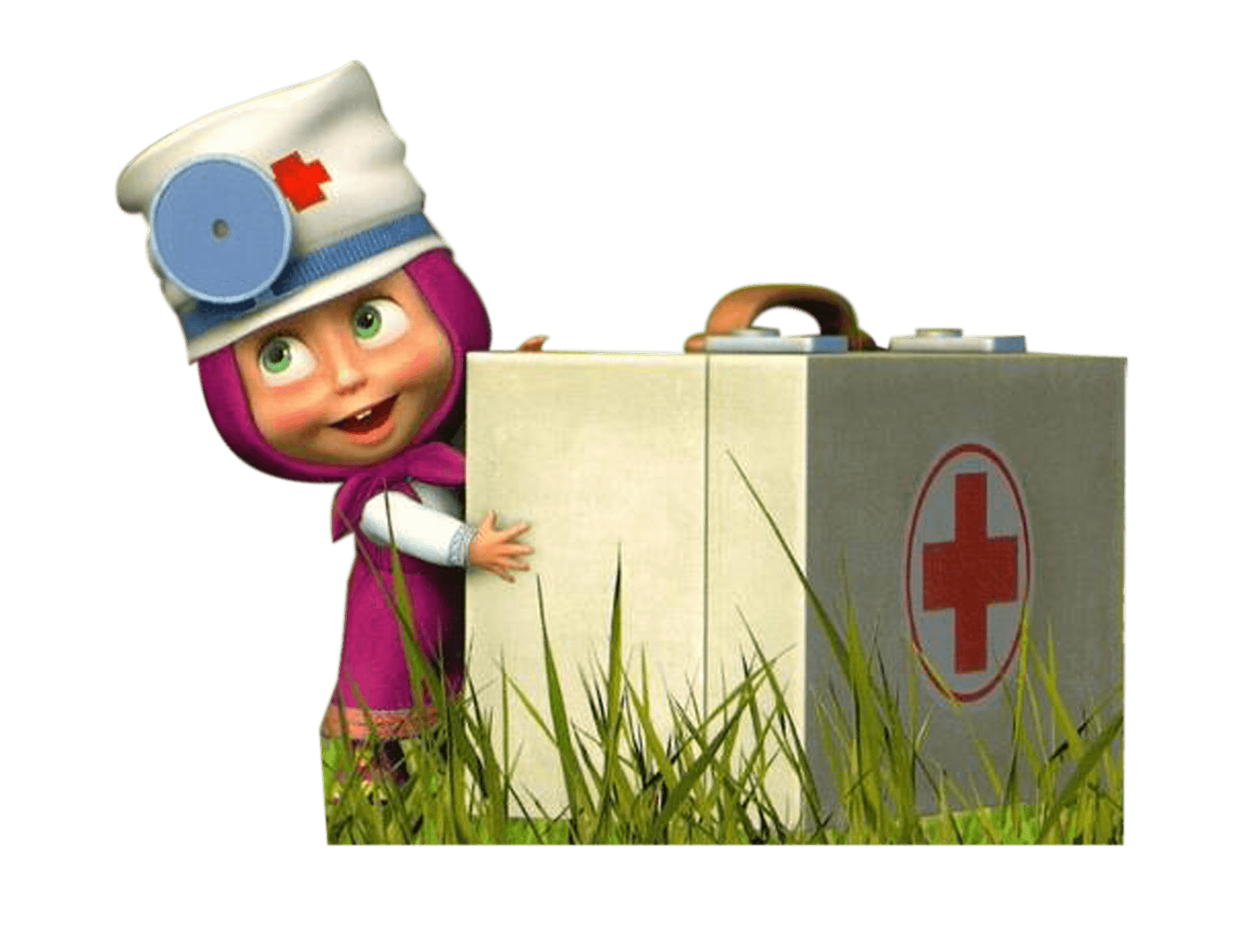 ПИТАННЯ ДО ДИФЕРЕНЦІЙОВАНОГО ЗАЛІКУ1.	Патологічна анатомія і патологічна фізіологія людини як фундаментальні медичні науки. Методи дослідження.2.	Некроз, визначення поняття. Причини та механізм розвитку некрозу. Морфологічні ознаки. Види.3.	Дистрофія. Визначення поняття, види. Механізми розвитку дистрофій.4.	Поняття про здоров’я і хворобу. Стадії хвороби, особливості перебігу, наслідки.5.	Поняття про етіологію і патогенез. Умови виникнення хвороб.6.	Шок, характеристика, види, стадії.7.	Стрес, визначення поняття. Стадії стресу, характеристика їх. Поняття про хвороби адаптації.8.	Алергія, визначення поняття, стадії. Алергійні реакції негайного та сповільненого типу, характеристика їх.9.	Гіперемія артеріальна та венозна. Ішемія, стаз, причини, механізми розвитку, прояви, наслідки.10.	Тромбоз. Види тромбів, механізм тромбоутворення. Наслідки тромбозу.11.	Емболія, визначення поняття, причини, види, наслідки.12.	Запалення. Визначення поняття, етіологія, патогенез, стадії, клінічні ознаки.13.	Види запалення, характеристика їх.14.	Гарячка. Визначення поняття, етіологія, патогенез, стадії. Роль гарячки в патології.15.	Гіпоксія. Визначення, поняття, види гіпоксії. Компенсаторно-пристосувальні реакції при гіпоксії.16.	Пухлини. Будова. Види пухлинного росту. Доброякісні та злоякісні пухлини. Поняття про передраковий стан.17.	Анемія, визначення поняття. Види анемії, характеристика їх. Зміни в периферичній крові при анемії.18.	Лейкоцитоз і лейкопенія. Види, зміни в периферійній крові.19.	Гіпертонічна хвороба, етіологія, патогенез, стадії розвитку, патоморфологічні зміни, клінічні ознаки, ускладнення.20.	Інфаркт міокарда, етіологія, стадії розвитку, види, наслідки.21.	Атеросклероз, етіологія, патогенез, патоморфологічні зміни. Форми атеросклерозу, характеристика їх. Ускладнення. 22.	Ревматизм, причини виникнення, стадії розвитку ревматичної гранульоми. Форми ревматизму.23.	Вади серця вроджені та набуті, їхні основні форми. Порушення гемодинаміки, зміни в будові окремих частин серця та великих судин.24.	Задишка, визначення поняття, види.25.	Набряк легень, етіологія, патогенез, клінічні ознаки, наслідки.26.	Бронхіт, види, етіологія, патогенез, патоморфологія.27.	Пневмонія, види, причини, стадії крупозної пневмонії, ускладнення.28.	Емфізема легень, патогенез, патоморфологія.29.	Бронхіальна астма. Етіологія, патогенез, стадії, клінічні ознаки.30.	Розлади моторики шлунка. Гіпо- та гіперкінетичні стани: відрижка, гикавка, печія, нудота, блювання.31.	Гастрит гострий та хронічний, причини, механізми розвитку. Патоморфологія гастриту, клінічні ознаки, наслідки.32.	Виразкова хвороба шлунка і дванадцятипалої кишки. Причини та механізм розвитку, ускладнення. Патоморфологічна характеристика.33.	Непрохідність кишок. Види, причини, механізм розвитку, клінічні ознаки, наслідки.34.	Причини і механізми порушень функцій печінки: ушкодження паренхіми, розлади портального кровообігу та артеріального кровопостачання, порушення жовчовиділення.35.	Основні форми порушень діурезу. Кількісний та якісний склад патологічної сечі.36.	Гломерулонефрит гострий і хронічний. Етіологія, патогенез, патоморфологічна характеристика, наслідки.37.	Поняття про нирковокам’яну хворобу. Механізм утворення каменів.38.	Нефросклероз як наслідок запальних і судинних уражень нирок. Первинно і вторинно зморщена нирка.39.	Цукровий діабет, етіологія і патогенез. Макро- та мікроангіопатія при цукровому діабеті. Ускладнення та наслідки хвороби.40.	Поняття про нейрогенні порушення рухових функцій: судомний стан, центральний і периферійний параліч.41.	Поняття про гестози вагітних. Еклампсія.42.	Позаматкова вагітність, види, причини, клінічні ознаки, наслідки.43.	Післяпологові інфекційні захворювання матки, причини, ускладнення.44.	Поняття про пологову травму, її причини і види.45.	Мимовільний аборт, причини, стадії, наслідки. Безпліддя, види, причини, характеристика. Значення гістологічного дослідження зіскрібків.